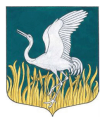 ЛЕНИНГРАДСКАЯ ОБЛАСТЬЛУЖСКИЙ МУНИЦИПАЛЬНЫЙ РАЙОНАДМИНИСТРАЦИЯМШИНСКОГО СЕЛЬСКОГО ПОСЕЛЕНИЯПОСТАНОВЛЕНИЕ от   13 ноября 2023                                                                                                                                         №336     В целях эффективного использования бюджетных средств, направленных на создание условий для устойчивого и сбалансированного социального и экономического развития Мшинского сельского поселения, в соответствии с порядком разработки, реализации и оценки эффективности муниципальных программ Мшинского сельского поселения Лужского муниципального района Ленинградской области, утвержденным постановлением администрации от 04.05.2018 № 177, постановлением администрации Мшинского сельского поселения от 11.03.2022 №50/МП «О внесении изменений в постановление администрации Мшинского сельского поселения Лужского муниципального района от 04 мая 2018 года № 177«Об утверждении Порядка разработки, реализации и оценки эффективности муниципальных программ Мшинского сельского поселения в новой редакции» администрация Мшинского сельского поселения ПОСТАНОВЛЯЕТ:	1. Утвердить муниципальную программу «Комплексное развитие территории Мшинского сельского поселения на 2024 год и плановый  период 2025-2026 годы» (Приложение).           2. Финансирование мероприятий Муниципальной программы производить в пределах ассигнований, предусмотренных на эти цели в бюджете Мшинского сельского  поселения на соответствующий финансовый год.           3. Настоящее постановление  вступает в силу с момента подписания и подлежит размещению на официальном сайте администрации Мшинского  сельского поселения  в сети Интернет http://мшинское.рф/.    4. Контроль за исполнением постановления оставляю за собой.И.о. главы администрацииМшинского сельского поселения                                                                                     В.В. КартавенкоРазослано: в прокуратуру, в делоУтверждена  постановлением администрацииМшинского  сельского поселенияот 13.11.2023 № 336(приложение)МУНИЦИПАЛЬНАЯ ПРОГРАММА  «Комплексное развитие территории Мшинского сельского поселения» на 2024 год и плановый период 2025-2026 годы ПАСПОРТмуниципальной программы«Комплексное  развитие территории Мшинского  сельского поселения  на период»I. Общая характеристика, основные проблемы и прогноз развития сферы реализации муниципальной программы1. Общая характеристика Мшинского сельского поселения  Мшинское сельское поселение образовано в соответствии с Федеральным законом от 06.03.2003 г. № 131-ФЗ «Об общих принципах организации местного самоуправления в Российской Федерации», областным законом от 28.09.2004 г. № 65 «Об установлении границ и наделении соответствующим статусом муниципального образования «Лужский район» и муниципальных образований в его составе». Административным центром Мшинского сельского поселения является поселок Мшинская. На территории Мшинского сельского поселения находится 20 населенных пунктов, в т.ч. поселки Мшинская и Красный Маяк.Численность постоянного населения Мшинского сельского поселения на 01.01.2021 г. – 3361 человек.  Демографические показатели.-Число родившихся в  2023 году - 6 человек,	-число умерших в  2023 года –18 человек, Прогнозируемая численность населения Мшинского сельского поселения в 2024 году – 3752 человек. Транспорт, связь, дорожное хозяйствоАвтотранспортная сеть территории поселения  состоит из дорог твердого и   грунтового покрытия. Общая  протяженность    дорог общего пользования местного значения- 75,8 км., из них с твердым покрытием  - 75,0 км.  Удельный вес    автомобильных     дорог   общего пользования местного значения с твердым покрытием-  98,8 %Финансы. За  10 месяцев 2023 год в бюджет   Мшинского сельского поселения поступило доходов  в сумме 54 703,36 тыс. рублей, что составляет 72 % к плану. В  бюджет муниципального образования  налоговых и неналоговых доходов поступило 17 782, 59 тыс. рублей. Безвозмездных поступлений в бюджет за 10 мес. 2023 года поступило в сумме 36 920,76 тыс. рублей, что составляет 96 % к годовому плану (с учетом возврата остатков субсидий, субвенций и иных межбюджетных трансфертов, имеющих целевое назначение, прошлых лет в сумме 144,06 тыс. рублей). Потребительский комплекс и предпринимательство  Население обслуживают  29 торговых точек,  общая торговая площадь – 2249 кв.м., кроме того, на территории поселения работают 8 объектов общественного питания.  Крупные  предприятия: ООО «Мшинский лесопункт»ООО «Мегатех»ООО «АВТО-БЕРКУТ»ООО «Хуай Вен»ООО «Зверохозяйство «Лужское»ООО «МИО АГРОБАЗА»Труд.По состоянию на 01.01.2023 год на территории  Мшинского сельского поселения зарегистрировано  12 безработных. Для  трудоустройства  неработающих  граждан  заключаются  договора с центром занятости населения  г. Луги на выполнение  работ по благоустройству поселения.Жилищно-коммунальное хозяйствоМногоквартирные дома  в Мшинском сельском поселении   обслуживают  ООО «Районная управляющая компания» и ООО «ТК «Северная» Развитие социальной сферы. На территории  поселения  на 01.01.2023 года  находятся :   детский  сад в пос.Красный Маяк, детское дошкольное учреждение  в д. Пехенец,  МОУ «Мшинская средняя общеобразовательная школа»,  СКЦ д. Пехенец, ФАП  в  п. Мшинская,  д.Пехенец, п.Красный Маяк, Проблемы и Прогноз развития сферы реализации программы.На селе ситуация  сложившаяся в социальной сфере препятствует формированию социально-экономических условий устойчивого развития агропромышленного комплекса.В результате резкого спада сельскохозяйственного производства и ухудшения финансового положения отрасли, изменения организационно-экономического механизма, развития социальной сферы и инженерной инфраструктуры села, произошло снижение доступности для сельского населения образовательных, медицинских, культурных и торгово-бытовых услуг, увеличилось отставание села от города по уровню и условиям жизнедеятельности.Повышение уровня и качества жизни на селе невозможно без комплексного развития сельских территорий. По оценкам специалистов Правительства РФ, в настоящее время уровень благоустройства сельских поселений в 2-3 раза ниже городского уровня. Такая разница в комфортности проживания влияет на миграционные настроения сельского населения, особенно молодёжи, что существенно сужает перспективы воспроизводства трудоресурсного потенциала аграрной отрасли.Для успешного решения стратегических задач по наращиванию экономического потенциала аграрного сектора и реализации Государственной программы развития сельского хозяйства и регулирования рынков сельскохозяйственной продукции, сырья и продовольствия необходимо осуществление мер по повышению уровня и качества жизни на селе, преодолению в сельском хозяйстве дефицита специалистов и квалифицированных рабочих.             Основной целью прогноза социально-экономического развития МО Мшинское сельское поселение является улучшение качества жизни населения.Для обеспечения устойчивого социально-экономического развития сельской территории необходимо усилить муниципальную поддержку социального и инженерного обустройства населенных пунктов, расположенных в сельской местности, развития несельскохозяйственных видов деятельности в сельской местности, расширения рынка труда, развития процессов самоуправления и на этой основе повысить качество и активизацию человеческого потенциала.Без значительной государственной поддержки в современных условиях муниципальные образования, расположенные в сельской местности, не в состоянии эффективно участвовать в социальных реформах и удовлетворении основных жизненных потребностей проживающего на их территории населения.Таким образом, необходимость разработки и реализации программы обусловлена:социально-политической остротой проблемы и ее общепоселенческим  значением;потребностью формирования базовых условий   для расширенного воспроизводства и закрепления на селе трудовых ресурсов, обеспечивающих эффективное решение  задач агропромышленного комплекса;межотраслевым и межведомственным характером проблемы, необходимостью привлечения к ее решению, органов местного самоуправления,  организаций агропромышленного комплекса и общественных объединений сельских жителей;приоритетностью  государственной и муниципальной поддержки развития социальной сферы и инженерной инфраструктуры в сельской местности.II. Приоритеты и цели государственной  и муниципальной политикив сфере реализации муниципальной программыНациональные цели развития Российской Федерации (далее - национальные цели) на период до 2030 года:а) сохранение населения, здоровье и благополучие людей;б) возможности для самореализации и развития талантов;в) комфортная и безопасная среда для жизни;г) достойный, эффективный труд и успешное предпринимательство;д) цифровая трансформация.III. Цель и задачи муниципальной программыЦелью реализации настоящей муниципальной программы является обеспечение комфортной и безопасной среды для жизни Мшинского  сельского поселения. В рамках достижения цели необходимо обеспечить решение следующих задач:Повышение престижности проживания в сельской местности; Повышение уровня и качества жизни сельского населения на основе повышения уровня развития социальной инфраструктуры и инженерного благоустройства населенных пунктов; Создание  комфортных условий  жизнедеятельности в сельском поселении за счет повышения уровня благоустройства; Газификация населенных пунктов в сельском поселении; Обеспечение населения качественной питьевой водой; Повышение качества предоставляемых услуг в сфере культуры, физической культуры для сельских жителей Мшинского сельского поселения; Создание условий для улучшения социально-демографической ситуации в сельской местности; Создание условий для устойчивого и сбалансированного социального и экономического развития Мшинского сельского поселения;  Создание условий для проведения мероприятий  направленных на развитиеи содержание  автомобильных дорог;Создание условий для обеспечения мероприятий, направленных на создание  безопасных условий существования граждан, проживающих на  территории Мшинского сельского поселения;IV.  Подпрограммы муниципальной программыПодпрограмма 1 «Развитие  учреждений культурно- досугового типа, физической культуры и спорта в Мшинском сельском поселении Лужского муниципального района»ПАСПОРТмуниципальной подпрограммы«Развитие  учреждений культурно- досугового типа, физической культуры и спорта в Мшинском сельском поселении Лужского муниципального района»I. Обоснование и характеристика мероприятийПодпрограмма охватывает все основные направления деятельности в сфере культуры и спорта: сохранение библиотечных фондов,  народного художественного творчества, культурно- досуговой  деятельности, создание условий для развития клубных и любительских объединений.Мероприятия программы предусматривают предоставление возможности для самореализации и развития талантов, увеличение доли граждан, систематически занимающихся физической культурой и спортом.В современных  условиях жители   муниципального образования Мшинское  сельское поселение  должны иметь возможность доступа к комплексу  культурных услуг: выставки, концерты, театральные спектакли, книжные новинки, возможность получения информации и качественного дополнительного художественно-эстетического  образования. А так же возможность заниматься физической культурой и спортом.        Реализация муниципальной целевой программы «Развитие  культуры, физической культуры и спорта в Мшинском сельском поселении Лужского муниципального района» будет способствовать дальнейшему формированию духовно-нравственного гражданского общества, улучшения спортивно-массового движения, детско-юношеского спорта, повышению качества уровня жизни населения Мшинского  сельского поселения.Подпрограмма 2. «Развитие благоустройства на территории  Мшинского  сельского поселения Лужского муниципального района»ПАСПОРТмуниципальной подпрограммы«Развитие  благоустройства на территории  Мшинского  сельского поселения Лужского муниципального района»I. Обоснование и характеристика мероприятий          Подпрограмма «Развитие  благоустройства на территории  Мшинского  сельского поселения Лужского муниципального района» предусматривает внедрение механизмов проведения реконструкции, модернизации и комплексного обновления объектов коммунального назначения, благоустройство территории.          Учитывая сложность проблем и необходимость выработки комплексного и системного решения, обеспечивающего кардинальное улучшение качества жизни граждан и повышение эффективности жилищно-коммунального хозяйства, представляется наиболее эффективным решать существующие проблемы в рамках Подпрограммы.       Данная подпрограмма ориентирована на устойчивое развитие Мшинского  сельского поселения, под которым предполагается обеспечение существенного прогресса в развитии экономики, повышение уровня жизни и условий проживания населения, рациональное использование всех видов ресурсов, современные методы организации инженерных систем.                    Подпрограмма 3. «Развитие  транспортной инфраструктуры и содержание автомобильных дорог в Мшинском  сельском поселении Лужского муниципального района» ПАСПОРТмуниципальной подпрограммы«Развитие  транспортной инфраструктуры и содержание автомобильных дорог в Мшинском  сельском поселении Лужского муниципального района»I. Обоснование и характеристика мероприятийДанная подпрограмма разработана в целях решения вопроса проблемы аварийности, связанной с автомобильным транспортом, которая приобрела особую остроту в связи с  несоответствием дорожно-транспортной инфраструктуры потребностям общества в безопасном дорожном движении, крайне низкой дисциплиной участников дорожного движения. Наиболее многочисленной и самой уязвимой группой участников дорожного движения являются пешеходы. Тенденция к ухудшению ситуации во многом объясняется постоянно возрастающей мобильностью населения; уменьшением перевозок общественным транспортом и увеличение перевозок личным автотранспортом; диспропорцией между увеличением количества автомобилей и протяженностью улично-дорожной сети, не рассчитанной на современные транспортные. Предусмотренные мероприятия:3. Безопасность дорожного движенияПодпрограмма 4. «Безопасность Мшинского  сельского поселения Лужского муниципального района»ПАСПОРТмуниципальной подпрограммы«Безопасность Мшинского  сельского поселения Лужского муниципального района»Обоснование и характеристика мероприятийРазвитию пожаров до крупных и гибели при этом людей способствует позднее сообщение о пожаре в пожарную охрану и удаленность места пожара от ближайшего подразделения пожарной охраны.           Основными проблемами пожарной безопасности являются:  -низкий уровень защищенности населения, территорий и учреждений социальной сферы от пожаров;  -несвоевременное сообщение о пожаре (загорании) в пожарную охрану.На территории Мшинского  сельского  поселения существуют угрозы чрезвычайных ситуаций природного и техногенного характера.Природные чрезвычайные ситуации могут сложиться в результате опасных природных явлений: сильные ветры, снегопады, засухи, пожары.Для решения проблем жизнеобеспечения пострадавших в крупномасштабных чрезвычайных ситуациях нужны новые решения.Подпрограмма 5 «Развитие части территории Мшинского сельского поселения»ПАСПОРТмуниципальной подпрограммы«Развитие части территории Мшинского сельского поселения»I. Обоснование и характеристика мероприятий       К числу основных проблем развития сельских территорий, на решение которых  направлена реализация подпрограммы, относятся сложная демографическая ситуация,   низкий уровень  благоустройства и обеспеченности инженерной инфраструктурой.        Решение проблемы социального развития села является важной составной частью процесса стабилизации и перехода к устойчивому развитию экономики, повышению благосостояния сельского населения.      В рамках решения поставленных подпрограммой задач предусматривается реализация следующих основных мероприятий:- Реализация областного закона от 28.12.2018 г. № 147-оз «О старостах сельских населенных пунктов Ленинградской области и содействии участию населения в осуществлении местного самоуправления в иных формах на частях территорий муниципальных образований Ленинградской области».- Реализация областного закона Ленинградской области от «15» января 2018 года № 3-оз «О содействии участию населения в осуществлении местного самоуправления в иных формах на территориях административных центров и городских поселков муниципальных образований Ленинградской области».Подпрограмма 6 «Развитие муниципальной службы в администрации Мшинского сельского поселения»ПАСПОРТмуниципальной подпрограммы«Развитие муниципальной службы в администрации Мшинского сельского поселения»I. Обоснование и характеристика мероприятийФедеральным законом от 02.03.2007 № 25-ФЗ «О муниципальной службе в Российской Федерации» установлено, что развитие муниципальной службы обеспечивается муниципальными программами развития муниципальной службы, финансируемыми за счет средств бюджетов муниципальных образований.Аналогичные положения закреплены в Законе Ленинградской области от 11.03.2008 № 14-оз «О правовом регулировании муниципальной службы в Ленинградской области».     В рамках решения поставленных подпрограммой задач предусматривается реализация следующих основных мероприятий:- Обновление нормативно-правовой базы, регулирующей порядок и условия прохождения муниципальной службы в соответствии с действующим законодательством.- Размещение в средствах массовой информации и на официальном сайте администрации Мшинского   сельского поселения Информация информации   о поступлении на муниципальную службу и  прохождении муниципальной службы.- Работает Комиссии по соблюдению требований к служебному поведению муниципальных служащих администрации Мшинского   сельского поселения и урегулированию конфликта интересов. -  Профессиональная подготовка муниципальных служащих. Подпрограмма 7 «Муниципальная поддержка граждан, нуждающихся в улучшении жилищных условий, на приобретение (строительство) жилья»ПАСПОРТмуниципальной подпрограммы«Муниципальная поддержка граждан, нуждающихся в улучшении жилищных условий, на приобретение (строительство) жилья»I. Обоснование и характеристика мероприятий        Жилищная проблема была и остается одной из наиболее сложных проблем на территории Мшинского  сельского поселения.    Создание эффективных механизмов обеспечения жильем граждан  является особенно актуальным. Дополнительную остроту проблеме придают демографический кризис и связанная с ним необходимость стимулирования рождаемости, а также нехватка специалистов.             Жилищные проблемы оказывают негативное воздействие и на другие аспекты социальной сферы, в том числе: здоровье, образование, правонарушения и другое.В последние годы количество граждан (в том числе молодежи), изъявляющих желание получить такую поддержку на строительство (приобретение) жилья с участием собственных средств, в том числе средств ипотечных жилищных кредитов или займов, значительно увеличилось. Муниципальная поддержка молодежи в рамках реализации мероприятий настоящей подпрограммы содействует решению жилищной проблемы молодежи на территории Мшинского сельского поселения,  что создает для молодежи стимул к повышению качества трудовой деятельности, уровня квалификации в целях роста заработной платы, позволяет сформировать экономически активный слой населения, что существенным образом повлияет на улучшение демографической ситуации.         В рамках решения поставленных подпрограммой задач предусматривается реализация следующих основных мероприятий:- Переселение граждан из аварийного жилья;- Реализация  подпрограммы «Жилье для молодежи» Государственной программы Ленинградской области «Обеспечение качественным жильем граждан на территории Ленинградской области»; - Реализация подпрограммы «Поддержка граждан нуждающихся в улучшении жилищных условий на основе принципов ипотечного кредитования  на территории Ленинградской области» Государственной программы Ленинградской области «Обеспечение качественным жильем граждан на территории Ленинградской области»;- Реализация подпрограммы «Обеспечение жильем молодых семей»План
реализации муниципальной программы "Комплексное развитие территории Мшинского сельского поселения"
на период 2024-2026 годыОб утверждении муниципальной программы «Комплексное развитие территории Мшинского сельского поселения на 2024 год и плановый  период 2025-2026 годы» Сроки реализации муниципальной программы2024-2026 годы.Ответственный исполнитель муниципальной программыАдминистрация Мшинского   сельского поселенияУчастники муниципальной программыАдминистрация Мшинского  сельского поселенияЦель муниципальной программыКомфортная и безопасная среда для жизниЗадачи муниципальной программыПовышение престижности проживания в сельской местности; Повышение уровня и качества жизни сельского населения на основе повышения уровня развития социальной инфраструктуры и инженерного благоустройства населенных пунктов; Создание  комфортных условий  жизнедеятельности в сельском поселении за счет повышения уровня благоустройства; Газификация населенных пунктов в сельском поселении; Обеспечение населения качественной питьевой водой; Повышение качества предоставляемых услуг в сфере культуры, физической культуры для сельских жителей Мшинского сельского поселения; Создание условий для улучшения социально-демографической ситуации в сельской местности; Создание условий для устойчивого и сбалансированного социального и экономического развития Мшинского сельского поселения;  Создание условий для проведения мероприятий  направленных на развитие и содержание  автомобильных дорог;Создание условий для обеспечения мероприятий, направленных на создание  безопасных условий существования граждан, проживающих на  территории Мшинского сельского поселения;Ожидаемые результаты реализации муниципальной программы- Активизация местного населения в решении вопросов местного значения;- Бесперебойное водоснабжение населения;- Налаживание схемы работы в сфере ликвидации ТБО в населенных пунктах Мшинского сельского поселения;- Обеспечение занятости несовершеннолетних подросток;-Обеспечение профилактики наркомании и токсикомании на территории Мшинского сельского поселения;- Переход на газовую котельную в п.Мшинская;-Повышение качества предоставляемых услуг в сфере культуры для сельских жителей;- Повышение уровня и качества жизни на селе;-Повышение уровня обеспеченности качественной питьевой водой сельских жителей;- Принятие НПА, обеспечивающих ответственность честного сектора по вывозу ТБО с территории деревень;- Создание комфортных условий жизнедеятельности в сельской местности;- Создание резервных источников обеспечения водоснабжением;- Увеличение количества детских площадок;- Увеличение культурно-массовых мероприятий (кружков, детских праздников, фестивалей и др.);- Увеличение пожарных водоемов, пожарных гидрантов в населенных пунктах поселения;- Улучшение состояния дворовых территорий и проездов к домам;- Улучшение состояния дорог общего пользования на территории поселения;- Устройство спортивных объектов (площадок).Финансовое обеспечение муниципальной программыОбщий объем финансирования  муниципальной программы  за весь период реализации составляет 27 100 848,69 руб.Размер налоговых расходов, направленных на достижение цели муниципальной программыНалоговые расходы не предусмотреныСроки реализации муниципальной подпрограммы2024-2026 годы.Ответственный исполнитель муниципальной подпрограммыАдминистрация Мшинского   сельского поселенияУчастники муниципальной подпрограммыАдминистрация Мшинского  сельского поселения СКЦ Мшинского сельского поселенияЦель муниципальной подпрограммыВозможности для самореализации и развития талантовЗадачи муниципальной подпрограммыПовышение престижности проживания в сельской местности; Повышение уровня и качества жизни сельского населения на основе повышения уровня развития социальной инфраструктуры в населенных пунктов; Повышение качества предоставляемых услуг в сфере культуры, физической культуры для сельских жителей Мшинского сельского поселения; Укрепление материально-технической базы муниципального учреждения;Организаций досуговой занятости жителей Мшинского сельского поселения;Формирование эффективной системы выявления, поддержки и развития способностей и талантов у детей и молодежи.Ожидаемые результаты реализации муниципальной подпрограммы- Обеспечение занятости несовершеннолетних подросток;-Повышение качества предоставляемых услуг в сфере культуры для сельских жителей;- Повышение уровня и качества жизни на селе;-Увеличение доли граждан, систематически занимающихся физической культурой и спортом;- Устройство спортивных объектов (площадок).-Увеличение культурно-массовых мероприятий (кружков, детских праздников, фестивалей и др.);Финансовое обеспечение муниципальной подпрограммыОбщий объем финансирования  муниципальной программы  за весь период реализации составляет 12 953 478,06 руб.Размер налоговых расходов, направленных на достижение цели муниципальной подпрограммыНалоговые расходы не предусмотреныСроки реализации муниципальной подпрограммы2024-2026 годы.Ответственный исполнитель муниципальной подпрограммыАдминистрация Мшинского   сельского поселенияУчастники муниципальной подпрограммыАдминистрация Мшинского  сельского поселенияЦель муниципальной подпрограммыУлучшение качества жизни населенияЗадачи муниципальной подпрограммыПовышение уровня и качества жизни сельского населения на основе повышения уровня инженерного благоустройства населенных пунктов; Создание  комфортных условий  жизнедеятельности в сельском поселении за счет повышения уровня благоустройства; Газификация населенных пунктов в сельском поселении; Обеспечение населения качественной питьевой водой; Создание условий для улучшения социально-демографической ситуации в сельской местности; Ожидаемые результаты реализации муниципальной подпрограммы - Бесперебойное водоснабжение населения;- Налаживание схемы работы в сфере ликвидации ТБО в населенных пунктах Мшинского сельского поселения;- Переход на газовую котельную в п.Мшинская;- Повышение уровня и качества жизни на селе;-Повышение уровня обеспеченности качественной питьевой водой сельских жителей;- Принятие НПА, обеспечивающих ответственность честного сектора по вывозу ТБО с территории деревень;- Создание комфортных условий жизнедеятельности в сельской местности;- Создание резервных источников обеспечения водоснабжением;- Улучшение состояния дворовых территорий;Финансовое обеспечение муниципальной подпрограммыОбщий объем финансирования  муниципальной программы  за весь период реализации составляет 7 883 129,97 руб.Размер налоговых расходов, направленных на достижение цели муниципальной подпрограммыНалоговые расходы не предусмотреныСроки реализации муниципальной подпрограммы2024-2026 годы.Ответственный исполнитель муниципальной подпрограммыАдминистрация Мшинского   сельского поселенияУчастники муниципальной подпрограммыАдминистрация Мшинского  сельского поселенияЦель муниципальной подпрограммыУлучшение качества жизни населенияЗадачи муниципальной подпрограммы- Создание условий для проведения мероприятий  направленных на развитие и содержание  автомобильных дорог;- Создание условий для обеспечения мероприятий, направленных на создание  безопасных условий существования граждан, проживающих на  территории Мшинского сельского поселения;- Обеспечение сохранности улично-дорожной сети и сооружений на них;- Устранение аварийно-опасных участков на муниципальных автодорогах (улицах);- Обеспечение содержания улично-дорожной сети и сооружений на них Ожидаемые результаты реализации муниципальной подпрограммы- Повышение уровня и качества жизни на селе;- Создание комфортных условий жизнедеятельности в сельской местности;- Улучшение состояния дворовых территорий и проездов к домам;- Улучшение состояния дорог общего пользования на территории поселения;- Обеспечение безопасности и жизнедеятельности пешехода и водителя.Финансовое обеспечение муниципальной подпрограммыОбщий объем финансирования  муниципальной программы  за весь период реализации составляет 5 285 600,00 руб.Размер налоговых расходов, направленных на достижение цели муниципальной подпрограммыНалоговые расходы не предусмотрены  1. Содержание  автомобильных дорог  2. Обеспечение участия в государственной программе Ленинградской области «Развитие автомобильных дорог Ленинградской области»Сроки реализации муниципальной подпрограммы2024-2026 годы.Ответственный исполнитель муниципальной подпрограммыАдминистрация Мшинского   сельского поселенияУчастники муниципальной подпрограммыАдминистрация Мшинского  сельского поселенияЦель муниципальной подпрограммыКомфортная и безопасная среда для жизниЗадачи муниципальной подпрограммы-Обеспечение противопожарным оборудованием и       совершенствование противопожарной защиты объектов социальной сферы; -Уменьшение количества пожаров, снижение рисков возникновения и смягчение последствий чрезвычайных ситуаций- Совершенствование системы оповещения и связи при ЧС; - Усиление пропаганды мер пожарной безопасности и порядка действий при ЧС- Уменьшение проявлений экстремизма и негативного отношения к лицам других национальностей и религиозных конфессий- Информирование населения муниципального образования Мшинское  сельское поселение по вопросам противодействия терроризму и экстремизму- Содействие правоохранительным органам в выявлении правонарушений и преступлений данной категории, а также ликвидации их последствийОжидаемые результаты реализации муниципальной подпрограммы -сокращение числа пожаров на территории  поселения;-улучшение состояния источников наружного водоснабжения (гидрантов);  - совершенствование системы оповещения и связи при ЧС;   -повышение защищенности учреждений социальной сферы от пожаров;Финансовое обеспечение муниципальной подпрограммыОбщий объем финансирования  муниципальной программы  за весь период реализации составляет 540 000,00 руб.Размер налоговых расходов, направленных на достижение цели муниципальной подпрограммыНалоговые расходы не предусмотреныПредусмотренные мероприятия:  1. Обеспечение безопасности людей на водных объектах  2. Укрепление  пожарной безопасности на территории поселения 3 Мероприятия по противодействию экстремизму и профилактике терроризмаСроки реализации муниципальной подпрограммы2024-2026 годы.Ответственный исполнитель муниципальной подпрограммыАдминистрация Мшинского   сельского поселенияУчастники муниципальной подпрограммыАдминистрация Мшинского  сельского поселенияЦель муниципальной подпрограммыКомфортная и безопасная среда для жизниЗадачи муниципальной подпрограммы-Повышение уровня и качества жизни сельского населения на основе повышения уровня развития социальной инфраструктуры и инженерного благоустройства населенных пунктов; -Создание  комфортных условий  жизнедеятельности в сельском поселении за счет повышения уровня благоустройства;Ожидаемые результаты реализации муниципальной подпрограммы - Активизация местного населения в решении вопросов местного значения;- Повышение уровня и качества жизни на селе;- Создание комфортных условий жизнедеятельности в сельской местности;Финансовое обеспечение муниципальной подпрограммыОбщий объем финансирования  муниципальной программы  за весь период реализации составляет 1 984 887,00 руб.Размер налоговых расходов, направленных на достижение цели муниципальной подпрограммыНалоговые расходы не предусмотреныСроки реализации муниципальной подпрограммы2024-2026 годы.Ответственный исполнитель муниципальной подпрограммыАдминистрация Мшинского   сельского поселенияУчастники муниципальной подпрограммыАдминистрация Мшинского  сельского поселенияЦель муниципальной подпрограммыСовершенствование системы муниципальной службыЗадачи муниципальной подпрограммысовершенствование системы повышения квалификации муниципальных служащих;использование современных технологий в обучении;создание условий, направленных на повышение качества исполнения муниципальными служащими должностных (служебных) обязанностей и оказываемых  ими услуг;создание системы открытости и гласности муниципальной службы;совершенствование механизма предупреждения коррупции, выявления и разрешения конфликта интересов на муниципальной службе.Ожидаемые результаты реализации муниципальной подпрограммыСовершенствование системы повышения квалификации муниципальных служащих.Достижение необходимого уровня исполнения муниципальными служащими своих должностных обязанностей.Совершенствование механизма предупреждения коррупции, выявления и разрешения конфликта интересов на муниципальной службе.Финансовое обеспечение муниципальной подпрограммыОбщий объем финансирования  муниципальной программы  за весь период реализации составляет 11 506 238,01 руб.Размер налоговых расходов, направленных на достижение цели муниципальной подпрограммыНалоговые расходы не предусмотреныСроки реализации муниципальной подпрограммы2024-2026 годы.Ответственный исполнитель муниципальной подпрограммыАдминистрация Мшинского   сельского поселенияУчастники муниципальной подпрограммыАдминистрация Мшинского  сельского поселенияЦель муниципальной подпрограммыУлучшение качества жизни населенияЗадачи муниципальной подпрограммыОказание муниципальной поддержки в решении жилищной проблемы гражданам, в том числе молодым семьям, молодым гражданам, признанным в установленном порядке, нуждающимся в улучшении жилищных условий на территории Мшинского сельского поселения Лужского муниципального района Ожидаемые результаты реализации муниципальной подпрограммыОбеспечение  жильем несколько семей участников программы, в том числе молодежи;Создание условий для повышения уровня обеспеченности жильем граждан, в том числе молодежи;Привлечение в жилищную сферу дополнительных финансовых средств кредитных и других организаций, предоставляющих ипотечные жилищные кредиты (займы), а также собственных средств граждан;Создание условий для формирования активной жизненной позиции молодежи;Укрепление семейных отношений и снижение социальной напряженности в обществе;Улучшение демографической ситуации в муниципальном образовании.Финансовое обеспечение муниципальной подпрограммыОбщий объем финансирования  муниципальной программы  за весь период реализации составляет 0,0 руб.Размер налоговых расходов, направленных на достижение цели муниципальной подпрограммыНалоговые расходы не предусмотреныНаименование муниципальной программы/
структурного элементаНаименование муниципальной программы/
структурного элементаГоды реализацииОценка расходов ( руб. в ценах соответствующих лет)Оценка расходов ( руб. в ценах соответствующих лет)Оценка расходов ( руб. в ценах соответствующих лет)Оценка расходов ( руб. в ценах соответствующих лет)Оценка расходов ( руб. в ценах соответствующих лет)Оценка расходов ( руб. в ценах соответствующих лет)Оценка расходов ( руб. в ценах соответствующих лет)Оценка расходов ( руб. в ценах соответствующих лет)Оценка расходов ( руб. в ценах соответствующих лет)Оценка расходов ( руб. в ценах соответствующих лет)Индикаторы реализации (целевые задания)Главный распорядитель бюджетных средствРаспорядитель (получатель) бюджетных средствИсполнители мероприятийНаименование муниципальной программы/
структурного элементаНаименование муниципальной программы/
структурного элементаГоды реализациивсеговсеговсегов том числев том числев том числев том числев том числев том числев том числеИндикаторы реализации (целевые задания)Главный распорядитель бюджетных средствРаспорядитель (получатель) бюджетных средствИсполнители мероприятийНаименование муниципальной программы/
структурного элементаНаименование муниципальной программы/
структурного элементаГоды реализациивсеговсеговсегобюджет Лужского муниципального района (Лужского городского поселения)бюджеты городских и сельских поселенийбюджеты городских и сельских поселенийобластной бюджетфедеральный бюджетфедеральный бюджетпрочие источникиИндикаторы реализации (целевые задания)Главный распорядитель бюджетных средствРаспорядитель (получатель) бюджетных средствИсполнители мероприятий112333455677891011Муниципальная программа "Комплексное развитие территории Мшинского сельского поселения"Муниципальная программа "Комплексное развитие территории Мшинского сельского поселения"202427 100 848,6927 100 848,6927 100 848,6927 100 848,6927 100 848,69Администрация Мшинского СПАдминистрация Мшинского СПМуниципальная программа "Комплексное развитие территории Мшинского сельского поселения"Муниципальная программа "Комплексное развитие территории Мшинского сельского поселения"202524 964 700,5724 964 700,5724 964 700,5724 964 700,5724 964 700,57Администрация Мшинского СПАдминистрация Мшинского СПМуниципальная программа "Комплексное развитие территории Мшинского сельского поселения"Муниципальная программа "Комплексное развитие территории Мшинского сельского поселения"202626 267 886,0726 267 886,0726 267 886,0726 267 886,0726 267 886,07Администрация Мшинского СПАдминистрация Мшинского СПИтого по муниципальной программеИтого по муниципальной программе2024-202678 333 435,3378 333 435,3378 333 435,3378 333 435,3378 333 435,33Проектная частьПроектная частьПроектная частьПроектная частьПроектная частьПроектная частьПроектная частьПроектная частьПроектная частьПроектная частьПроектная частьПроектная частьПроектная частьПроектная частьПроектная частьПроектная частьФедеральные проекты, входящие в состав национальных проектовФедеральные проекты, входящие в состав национальных проектовФедеральные проекты, входящие в состав национальных проектовФедеральные проекты, входящие в состав национальных проектовФедеральные проекты, входящие в состав национальных проектовФедеральные проекты, входящие в состав национальных проектовФедеральные проекты, входящие в состав национальных проектовФедеральные проекты, входящие в состав национальных проектовФедеральные проекты, входящие в состав национальных проектовФедеральные проекты, входящие в состав национальных проектовФедеральные проекты, входящие в состав национальных проектовФедеральные проекты, входящие в состав национальных проектовФедеральные проекты, входящие в состав национальных проектовФедеральные проекты, входящие в состав национальных проектовФедеральные проекты, входящие в состав национальных проектовФедеральные проекты, входящие в состав национальных проектов1.Федеральный проект "Обеспечение устойчивого сокращения непригодного для проживания жилищного фонда"1.Федеральный проект "Обеспечение устойчивого сокращения непригодного для проживания жилищного фонда"1.Федеральный проект "Обеспечение устойчивого сокращения непригодного для проживания жилищного фонда"1.Федеральный проект "Обеспечение устойчивого сокращения непригодного для проживания жилищного фонда"1.Федеральный проект "Обеспечение устойчивого сокращения непригодного для проживания жилищного фонда"1.Федеральный проект "Обеспечение устойчивого сокращения непригодного для проживания жилищного фонда"1.Федеральный проект "Обеспечение устойчивого сокращения непригодного для проживания жилищного фонда"1.Федеральный проект "Обеспечение устойчивого сокращения непригодного для проживания жилищного фонда"1.Федеральный проект "Обеспечение устойчивого сокращения непригодного для проживания жилищного фонда"1.Федеральный проект "Обеспечение устойчивого сокращения непригодного для проживания жилищного фонда"1.Федеральный проект "Обеспечение устойчивого сокращения непригодного для проживания жилищного фонда"1.Федеральный проект "Обеспечение устойчивого сокращения непригодного для проживания жилищного фонда"1.Федеральный проект "Обеспечение устойчивого сокращения непригодного для проживания жилищного фонда"1.Федеральный проект "Обеспечение устойчивого сокращения непригодного для проживания жилищного фонда"1.Федеральный проект "Обеспечение устойчивого сокращения непригодного для проживания жилищного фонда"1.Федеральный проект "Обеспечение устойчивого сокращения непригодного для проживания жилищного фонда"1.1.Расходы на обеспечение устойчивого сокращения непригодного для проживания жилого фонда(12F367484, 128F367483, 128F36748S)1.1.Расходы на обеспечение устойчивого сокращения непригодного для проживания жилого фонда(12F367484, 128F367483, 128F36748S)20240000000000Администрация Мшинского СПАдминистрация Мшинского СП1.1.Расходы на обеспечение устойчивого сокращения непригодного для проживания жилого фонда(12F367484, 128F367483, 128F36748S)1.1.Расходы на обеспечение устойчивого сокращения непригодного для проживания жилого фонда(12F367484, 128F367483, 128F36748S)20250000000000Администрация Мшинского СПАдминистрация Мшинского СП1.1.Расходы на обеспечение устойчивого сокращения непригодного для проживания жилого фонда(12F367484, 128F367483, 128F36748S)1.1.Расходы на обеспечение устойчивого сокращения непригодного для проживания жилого фонда(12F367484, 128F367483, 128F36748S)20260000000000Администрация Мшинского СПАдминистрация Мшинского СП1.1.Расходы на обеспечение устойчивого сокращения непригодного для проживания жилого фонда(12F367484, 128F367483, 128F36748S)1.1.Расходы на обеспечение устойчивого сокращения непригодного для проживания жилого фонда(12F367484, 128F367483, 128F36748S)2024-2026Администрация Мшинского СПАдминистрация Мшинского СП2.Мероприятия, направленные на достижение цели федерального проекта "Содействие развитию инфраструктуры субъектов Российской Федерации (муниципальных образований)"2.Мероприятия, направленные на достижение цели федерального проекта "Содействие развитию инфраструктуры субъектов Российской Федерации (муниципальных образований)"2.Мероприятия, направленные на достижение цели федерального проекта "Содействие развитию инфраструктуры субъектов Российской Федерации (муниципальных образований)"2.Мероприятия, направленные на достижение цели федерального проекта "Содействие развитию инфраструктуры субъектов Российской Федерации (муниципальных образований)"2.Мероприятия, направленные на достижение цели федерального проекта "Содействие развитию инфраструктуры субъектов Российской Федерации (муниципальных образований)"2.Мероприятия, направленные на достижение цели федерального проекта "Содействие развитию инфраструктуры субъектов Российской Федерации (муниципальных образований)"2.Мероприятия, направленные на достижение цели федерального проекта "Содействие развитию инфраструктуры субъектов Российской Федерации (муниципальных образований)"2.Мероприятия, направленные на достижение цели федерального проекта "Содействие развитию инфраструктуры субъектов Российской Федерации (муниципальных образований)"2.Мероприятия, направленные на достижение цели федерального проекта "Содействие развитию инфраструктуры субъектов Российской Федерации (муниципальных образований)"2.Мероприятия, направленные на достижение цели федерального проекта "Содействие развитию инфраструктуры субъектов Российской Федерации (муниципальных образований)"2.Мероприятия, направленные на достижение цели федерального проекта "Содействие развитию инфраструктуры субъектов Российской Федерации (муниципальных образований)"2.Мероприятия, направленные на достижение цели федерального проекта "Содействие развитию инфраструктуры субъектов Российской Федерации (муниципальных образований)"2.Мероприятия, направленные на достижение цели федерального проекта "Содействие развитию инфраструктуры субъектов Российской Федерации (муниципальных образований)"2.Мероприятия, направленные на достижение цели федерального проекта "Содействие развитию инфраструктуры субъектов Российской Федерации (муниципальных образований)"2.Мероприятия, направленные на достижение цели федерального проекта "Содействие развитию инфраструктуры субъектов Российской Федерации (муниципальных образований)"2.Мероприятия, направленные на достижение цели федерального проекта "Содействие развитию инфраструктуры субъектов Российской Федерации (муниципальных образований)"2.1. Расходы на бюджетные инвестиции в объекты капитального строительства объектов газификации (в том числе проектно-изыскательские работы) собственности муниципальных образований (1240405250)2.1. Расходы на бюджетные инвестиции в объекты капитального строительства объектов газификации (в том числе проектно-изыскательские работы) собственности муниципальных образований (1240405250)20242 500 000,002 500 000,00002 500 000,002 500 000,000000Администрация Мшинского СПАдминистрация Мшинского СП2.1. Расходы на бюджетные инвестиции в объекты капитального строительства объектов газификации (в том числе проектно-изыскательские работы) собственности муниципальных образований (1240405250)2.1. Расходы на бюджетные инвестиции в объекты капитального строительства объектов газификации (в том числе проектно-изыскательские работы) собственности муниципальных образований (1240405250)20250000000000Администрация Мшинского СПАдминистрация Мшинского СП2.1. Расходы на бюджетные инвестиции в объекты капитального строительства объектов газификации (в том числе проектно-изыскательские работы) собственности муниципальных образований (1240405250)2.1. Расходы на бюджетные инвестиции в объекты капитального строительства объектов газификации (в том числе проектно-изыскательские работы) собственности муниципальных образований (1240405250)20260000000000Администрация Мшинского СПАдминистрация Мшинского СП2.1. Расходы на бюджетные инвестиции в объекты капитального строительства объектов газификации (в том числе проектно-изыскательские работы) собственности муниципальных образований (1240405250)2.1. Расходы на бюджетные инвестиции в объекты капитального строительства объектов газификации (в том числе проектно-изыскательские работы) собственности муниципальных образований (1240405250)2024-20262 500 000,002 500 000,002 500 000,002 500 000,00Администрация Мшинского СПАдминистрация Мшинского СП2.1. Расходы на бюджетные инвестиции в объекты капитального строительства объектов газификации (в том числе проектно-изыскательские работы) собственности муниципальных образований (1240405250)2.1. Расходы на бюджетные инвестиции в объекты капитального строительства объектов газификации (в том числе проектно-изыскательские работы) собственности муниципальных образований (1240405250)Администрация Мшинского СПАдминистрация Мшинского СП3.Мероприятия, направленные на достижение цели федерального проекта "Благоустройство сельских территорий"3.Мероприятия, направленные на достижение цели федерального проекта "Благоустройство сельских территорий"3.Мероприятия, направленные на достижение цели федерального проекта "Благоустройство сельских территорий"3.Мероприятия, направленные на достижение цели федерального проекта "Благоустройство сельских территорий"3.Мероприятия, направленные на достижение цели федерального проекта "Благоустройство сельских территорий"3.Мероприятия, направленные на достижение цели федерального проекта "Благоустройство сельских территорий"3.Мероприятия, направленные на достижение цели федерального проекта "Благоустройство сельских территорий"3.Мероприятия, направленные на достижение цели федерального проекта "Благоустройство сельских территорий"3.Мероприятия, направленные на достижение цели федерального проекта "Благоустройство сельских территорий"3.Мероприятия, направленные на достижение цели федерального проекта "Благоустройство сельских территорий"3.Мероприятия, направленные на достижение цели федерального проекта "Благоустройство сельских территорий"3.Мероприятия, направленные на достижение цели федерального проекта "Благоустройство сельских территорий"3.Мероприятия, направленные на достижение цели федерального проекта "Благоустройство сельских территорий"3.Мероприятия, направленные на достижение цели федерального проекта "Благоустройство сельских территорий"3.Мероприятия, направленные на достижение цели федерального проекта "Благоустройство сельских территорий"3.Мероприятия, направленные на достижение цели федерального проекта "Благоустройство сельских территорий"3.1. Расходы на реализацию комплекса мероприятий по борьбе с борщевиком Сосновского на территориях муниципальных образований Ленинградской области (12702S4310)3.1. Расходы на реализацию комплекса мероприятий по борьбе с борщевиком Сосновского на территориях муниципальных образований Ленинградской области (12702S4310)2024554 204,55554 204,5560 000,00494 204,55494 204,55Администрация Мшинского СПАдминистрация Мшинского СП3.1. Расходы на реализацию комплекса мероприятий по борьбе с борщевиком Сосновского на территориях муниципальных образований Ленинградской области (12702S4310)3.1. Расходы на реализацию комплекса мероприятий по борьбе с борщевиком Сосновского на территориях муниципальных образований Ленинградской области (12702S4310)2025383 295,45383 295,45Администрация Мшинского СПАдминистрация Мшинского СП3.1. Расходы на реализацию комплекса мероприятий по борьбе с борщевиком Сосновского на территориях муниципальных образований Ленинградской области (12702S4310)3.1. Расходы на реализацию комплекса мероприятий по борьбе с борщевиком Сосновского на территориях муниципальных образований Ленинградской области (12702S4310)2026181 818,18181 818,18Администрация Мшинского СПАдминистрация Мшинского СП3.1. Расходы на реализацию комплекса мероприятий по борьбе с борщевиком Сосновского на территориях муниципальных образований Ленинградской области (12702S4310)3.1. Расходы на реализацию комплекса мероприятий по борьбе с борщевиком Сосновского на территориях муниципальных образований Ленинградской области (12702S4310)2024-20261 119 318,181 119 318,18Администрация Мшинского СПАдминистрация Мшинского СП4.Мероприятия, направленные на достижение цели федерального проекта "Дорожная сеть"4.Мероприятия, направленные на достижение цели федерального проекта "Дорожная сеть"4.Мероприятия, направленные на достижение цели федерального проекта "Дорожная сеть"4.Мероприятия, направленные на достижение цели федерального проекта "Дорожная сеть"4.Мероприятия, направленные на достижение цели федерального проекта "Дорожная сеть"4.Мероприятия, направленные на достижение цели федерального проекта "Дорожная сеть"4.Мероприятия, направленные на достижение цели федерального проекта "Дорожная сеть"4.Мероприятия, направленные на достижение цели федерального проекта "Дорожная сеть"4.Мероприятия, направленные на достижение цели федерального проекта "Дорожная сеть"4.Мероприятия, направленные на достижение цели федерального проекта "Дорожная сеть"4.Мероприятия, направленные на достижение цели федерального проекта "Дорожная сеть"4.Мероприятия, направленные на достижение цели федерального проекта "Дорожная сеть"4.Мероприятия, направленные на достижение цели федерального проекта "Дорожная сеть"4.Мероприятия, направленные на достижение цели федерального проекта "Дорожная сеть"4.Мероприятия, направленные на достижение цели федерального проекта "Дорожная сеть"4.Мероприятия, направленные на достижение цели федерального проекта "Дорожная сеть"4.1.Расходы на капитальный ремонт и ремонт автомобильных дорог общего пользования местного значения, имеющих приоритетный социально значимый характер (128000000)4.1.Расходы на капитальный ремонт и ремонт автомобильных дорог общего пользования местного значения, имеющих приоритетный социально значимый характер (128000000)20240000000000Администрация Мшинского СПАдминистрация Мшинского СП4.1.Расходы на капитальный ремонт и ремонт автомобильных дорог общего пользования местного значения, имеющих приоритетный социально значимый характер (128000000)4.1.Расходы на капитальный ремонт и ремонт автомобильных дорог общего пользования местного значения, имеющих приоритетный социально значимый характер (128000000)20250000000000Администрация Мшинского СПАдминистрация Мшинского СП4.1.Расходы на капитальный ремонт и ремонт автомобильных дорог общего пользования местного значения, имеющих приоритетный социально значимый характер (128000000)4.1.Расходы на капитальный ремонт и ремонт автомобильных дорог общего пользования местного значения, имеющих приоритетный социально значимый характер (128000000)20260000000000Администрация Мшинского СПАдминистрация Мшинского СП4.1.Расходы на капитальный ремонт и ремонт автомобильных дорог общего пользования местного значения, имеющих приоритетный социально значимый характер (128000000)4.1.Расходы на капитальный ремонт и ремонт автомобильных дорог общего пользования местного значения, имеющих приоритетный социально значимый характер (128000000)2024-2026Администрация Мшинского СПАдминистрация Мшинского СППроцессная часть Процессная часть Процессная часть Процессная часть Процессная часть Процессная часть Процессная часть Процессная часть Процессная часть Процессная часть Процессная часть Процессная часть Процессная часть Процессная часть Процессная часть Процессная часть 1. Развитие учреждения культурно- досугового типа, физической культуры и спорта в Мшинском сельском поселении Лужского муниципального района Ленинградской области1. Развитие учреждения культурно- досугового типа, физической культуры и спорта в Мшинском сельском поселении Лужского муниципального района Ленинградской области1. Развитие учреждения культурно- досугового типа, физической культуры и спорта в Мшинском сельском поселении Лужского муниципального района Ленинградской области1. Развитие учреждения культурно- досугового типа, физической культуры и спорта в Мшинском сельском поселении Лужского муниципального района Ленинградской области1. Развитие учреждения культурно- досугового типа, физической культуры и спорта в Мшинском сельском поселении Лужского муниципального района Ленинградской области1. Развитие учреждения культурно- досугового типа, физической культуры и спорта в Мшинском сельском поселении Лужского муниципального района Ленинградской области1. Развитие учреждения культурно- досугового типа, физической культуры и спорта в Мшинском сельском поселении Лужского муниципального района Ленинградской области1. Развитие учреждения культурно- досугового типа, физической культуры и спорта в Мшинском сельском поселении Лужского муниципального района Ленинградской области1. Развитие учреждения культурно- досугового типа, физической культуры и спорта в Мшинском сельском поселении Лужского муниципального района Ленинградской области1. Развитие учреждения культурно- досугового типа, физической культуры и спорта в Мшинском сельском поселении Лужского муниципального района Ленинградской области1. Развитие учреждения культурно- досугового типа, физической культуры и спорта в Мшинском сельском поселении Лужского муниципального района Ленинградской области1. Развитие учреждения культурно- досугового типа, физической культуры и спорта в Мшинском сельском поселении Лужского муниципального района Ленинградской области1. Развитие учреждения культурно- досугового типа, физической культуры и спорта в Мшинском сельском поселении Лужского муниципального района Ленинградской области1. Развитие учреждения культурно- досугового типа, физической культуры и спорта в Мшинском сельском поселении Лужского муниципального района Ленинградской области1. Развитие учреждения культурно- досугового типа, физической культуры и спорта в Мшинском сельском поселении Лужского муниципального района Ленинградской области1. Развитие учреждения культурно- досугового типа, физической культуры и спорта в Мшинском сельском поселении Лужского муниципального района Ленинградской области1.1.Расходы на софинансирование дополнительных расходов местных бюджетов на сохранение целевых показателей повышения оплаты труда работников муниципальных учреждений культуры в соответствии с Указом Президента Российской Федерации от 7 мая 2012 года № 597 "О мероприятиях по реализации государственной социальной политики"(12401S0360)1.1.Расходы на софинансирование дополнительных расходов местных бюджетов на сохранение целевых показателей повышения оплаты труда работников муниципальных учреждений культуры в соответствии с Указом Президента Российской Федерации от 7 мая 2012 года № 597 "О мероприятиях по реализации государственной социальной политики"(12401S0360)20243 950 600,003 950 600,001 975 300,001 975 300,001 975 300,00Администрация Мшинского СПАдминистрация Мшинского СП1.1.Расходы на софинансирование дополнительных расходов местных бюджетов на сохранение целевых показателей повышения оплаты труда работников муниципальных учреждений культуры в соответствии с Указом Президента Российской Федерации от 7 мая 2012 года № 597 "О мероприятиях по реализации государственной социальной политики"(12401S0360)1.1.Расходы на софинансирование дополнительных расходов местных бюджетов на сохранение целевых показателей повышения оплаты труда работников муниципальных учреждений культуры в соответствии с Указом Президента Российской Федерации от 7 мая 2012 года № 597 "О мероприятиях по реализации государственной социальной политики"(12401S0360)20253 950 600,003 950 600,001 975 300,001 975 300,001 975 300,00Администрация Мшинского СПАдминистрация Мшинского СП1.1.Расходы на софинансирование дополнительных расходов местных бюджетов на сохранение целевых показателей повышения оплаты труда работников муниципальных учреждений культуры в соответствии с Указом Президента Российской Федерации от 7 мая 2012 года № 597 "О мероприятиях по реализации государственной социальной политики"(12401S0360)1.1.Расходы на софинансирование дополнительных расходов местных бюджетов на сохранение целевых показателей повышения оплаты труда работников муниципальных учреждений культуры в соответствии с Указом Президента Российской Федерации от 7 мая 2012 года № 597 "О мероприятиях по реализации государственной социальной политики"(12401S0360)20263 950 600,003 950 600,001 975 300,001 975 300,001 975 300,00Администрация Мшинского СПАдминистрация Мшинского СП1.1.Расходы на софинансирование дополнительных расходов местных бюджетов на сохранение целевых показателей повышения оплаты труда работников муниципальных учреждений культуры в соответствии с Указом Президента Российской Федерации от 7 мая 2012 года № 597 "О мероприятиях по реализации государственной социальной политики"(12401S0360)1.1.Расходы на софинансирование дополнительных расходов местных бюджетов на сохранение целевых показателей повышения оплаты труда работников муниципальных учреждений культуры в соответствии с Указом Президента Российской Федерации от 7 мая 2012 года № 597 "О мероприятиях по реализации государственной социальной политики"(12401S0360)2024-202611 851 800,0011 851 800,00Администрация Мшинского СПАдминистрация Мшинского СП1.2.Расходы на поддержку развития общественной инфраструктуры муниципального значения (12404S4840)1.2.Расходы на поддержку развития общественной инфраструктуры муниципального значения (12404S4840)2024631 578,94631 578,9431 578,9431 578,94600 000,00Администрация Мшинского СПАдминистрация Мшинского СП1.2.Расходы на поддержку развития общественной инфраструктуры муниципального значения (12404S4840)1.2.Расходы на поддержку развития общественной инфраструктуры муниципального значения (12404S4840)2025Администрация Мшинского СПАдминистрация Мшинского СП1.2.Расходы на поддержку развития общественной инфраструктуры муниципального значения (12404S4840)1.2.Расходы на поддержку развития общественной инфраструктуры муниципального значения (12404S4840)2026Администрация Мшинского СПАдминистрация Мшинского СП1.2.Расходы на поддержку развития общественной инфраструктуры муниципального значения (12404S4840)1.2.Расходы на поддержку развития общественной инфраструктуры муниципального значения (12404S4840)2024-2026631 578,94631 578,94Администрация Мшинского СПАдминистрация Мшинского СП1.3.Расходы на капитальный ремонт объектов (12401S0670)1.3.Расходы на капитальный ремонт объектов (12401S0670)20240000000000Администрация Мшинского СПАдминистрация Мшинского СП1.3.Расходы на капитальный ремонт объектов (12401S0670)1.3.Расходы на капитальный ремонт объектов (12401S0670)202500Администрация Мшинского СПАдминистрация Мшинского СП1.3.Расходы на капитальный ремонт объектов (12401S0670)1.3.Расходы на капитальный ремонт объектов (12401S0670)202600Администрация Мшинского СПАдминистрация Мшинского СП1.3.Расходы на капитальный ремонт объектов (12401S0670)1.3.Расходы на капитальный ремонт объектов (12401S0670)2024-202600Администрация Мшинского СПАдминистрация Мшинского СП2.Безопасность Мшинского сельского поселения Лужского муниципального района2.Безопасность Мшинского сельского поселения Лужского муниципального района2.Безопасность Мшинского сельского поселения Лужского муниципального района2.Безопасность Мшинского сельского поселения Лужского муниципального района2.Безопасность Мшинского сельского поселения Лужского муниципального района2.Безопасность Мшинского сельского поселения Лужского муниципального района2.Безопасность Мшинского сельского поселения Лужского муниципального района2.Безопасность Мшинского сельского поселения Лужского муниципального района2.Безопасность Мшинского сельского поселения Лужского муниципального района2.Безопасность Мшинского сельского поселения Лужского муниципального района2.Безопасность Мшинского сельского поселения Лужского муниципального района2.Безопасность Мшинского сельского поселения Лужского муниципального района2.Безопасность Мшинского сельского поселения Лужского муниципального района2.Безопасность Мшинского сельского поселения Лужского муниципального района2.Безопасность Мшинского сельского поселения Лужского муниципального района2.Безопасность Мшинского сельского поселения Лужского муниципального района2.1. Расходы на осуществление мероприятий по предупреждению и ликвидации последствий чрезвычайных ситуаций и стихийных бедствий (1240201170)2.1. Расходы на осуществление мероприятий по предупреждению и ликвидации последствий чрезвычайных ситуаций и стихийных бедствий (1240201170)202440 000,0040 000,0040 000,00Администрация Мшинского СПАдминистрация Мшинского СП2.1. Расходы на осуществление мероприятий по предупреждению и ликвидации последствий чрезвычайных ситуаций и стихийных бедствий (1240201170)2.1. Расходы на осуществление мероприятий по предупреждению и ликвидации последствий чрезвычайных ситуаций и стихийных бедствий (1240201170)202540 000,0040 000,0040 000,00Администрация Мшинского СПАдминистрация Мшинского СП2.1. Расходы на осуществление мероприятий по предупреждению и ликвидации последствий чрезвычайных ситуаций и стихийных бедствий (1240201170)2.1. Расходы на осуществление мероприятий по предупреждению и ликвидации последствий чрезвычайных ситуаций и стихийных бедствий (1240201170)202640 000,0040 000,0040 000,00Администрация Мшинского СПАдминистрация Мшинского СП2.1. Расходы на осуществление мероприятий по предупреждению и ликвидации последствий чрезвычайных ситуаций и стихийных бедствий (1240201170)2.1. Расходы на осуществление мероприятий по предупреждению и ликвидации последствий чрезвычайных ситуаций и стихийных бедствий (1240201170)2024-2026120 000,00120 000,00120 000,00Администрация Мшинского СПАдминистрация Мшинского СП2.2. Расходы на осуществление мероприятий по обеспечению безопасности людей на водных объектах (1240201180)2.2. Расходы на осуществление мероприятий по обеспечению безопасности людей на водных объектах (1240201180)202400Администрация Мшинского СПАдминистрация Мшинского СП2.2. Расходы на осуществление мероприятий по обеспечению безопасности людей на водных объектах (1240201180)2.2. Расходы на осуществление мероприятий по обеспечению безопасности людей на водных объектах (1240201180)20250 0 Администрация Мшинского СПАдминистрация Мшинского СП2.2. Расходы на осуществление мероприятий по обеспечению безопасности людей на водных объектах (1240201180)2.2. Расходы на осуществление мероприятий по обеспечению безопасности людей на водных объектах (1240201180)202600Администрация Мшинского СПАдминистрация Мшинского СП2.2. Расходы на осуществление мероприятий по обеспечению безопасности людей на водных объектах (1240201180)2.2. Расходы на осуществление мероприятий по обеспечению безопасности людей на водных объектах (1240201180)2024-202600Администрация Мшинского СПАдминистрация Мшинского СП2.3.Расходы на мероприятия по укреплению пожарной безопасности на территории поселений (1240201220)2.3.Расходы на мероприятия по укреплению пожарной безопасности на территории поселений (1240201220)2024500 000,00500 000,00500 000,00Администрация Мшинского СПАдминистрация Мшинского СП2.3.Расходы на мероприятия по укреплению пожарной безопасности на территории поселений (1240201220)2.3.Расходы на мероприятия по укреплению пожарной безопасности на территории поселений (1240201220)2025500 000,00500 000,00500 000,00Администрация Мшинского СПАдминистрация Мшинского СП2.3.Расходы на мероприятия по укреплению пожарной безопасности на территории поселений (1240201220)2.3.Расходы на мероприятия по укреплению пожарной безопасности на территории поселений (1240201220)2026500 000,00500 000,00500 000,00Администрация Мшинского СПАдминистрация Мшинского СП2.3.Расходы на мероприятия по укреплению пожарной безопасности на территории поселений (1240201220)2.3.Расходы на мероприятия по укреплению пожарной безопасности на территории поселений (1240201220)2024-20261 500 000,001 500 000,00Администрация Мшинского СПАдминистрация Мшинского СП2.3.Расходы на мероприятия по укреплению пожарной безопасности на территории поселений (1240201220)2.3.Расходы на мероприятия по укреплению пожарной безопасности на территории поселений (1240201220)Администрация Мшинского СПАдминистрация Мшинского СП3.Капитальный ремонт, ремонт, обслуживание и содержание автомобильных дорог общего пользования местного значения3.Капитальный ремонт, ремонт, обслуживание и содержание автомобильных дорог общего пользования местного значения3.Капитальный ремонт, ремонт, обслуживание и содержание автомобильных дорог общего пользования местного значения3.Капитальный ремонт, ремонт, обслуживание и содержание автомобильных дорог общего пользования местного значения3.Капитальный ремонт, ремонт, обслуживание и содержание автомобильных дорог общего пользования местного значения3.Капитальный ремонт, ремонт, обслуживание и содержание автомобильных дорог общего пользования местного значения3.Капитальный ремонт, ремонт, обслуживание и содержание автомобильных дорог общего пользования местного значения3.Капитальный ремонт, ремонт, обслуживание и содержание автомобильных дорог общего пользования местного значения3.Капитальный ремонт, ремонт, обслуживание и содержание автомобильных дорог общего пользования местного значения3.Капитальный ремонт, ремонт, обслуживание и содержание автомобильных дорог общего пользования местного значения3.Капитальный ремонт, ремонт, обслуживание и содержание автомобильных дорог общего пользования местного значения3.Капитальный ремонт, ремонт, обслуживание и содержание автомобильных дорог общего пользования местного значения3.Капитальный ремонт, ремонт, обслуживание и содержание автомобильных дорог общего пользования местного значения3.Капитальный ремонт, ремонт, обслуживание и содержание автомобильных дорог общего пользования местного значения3.Капитальный ремонт, ремонт, обслуживание и содержание автомобильных дорог общего пользования местного значения3.Капитальный ремонт, ремонт, обслуживание и содержание автомобильных дорог общего пользования местного значения3.1.Расходы на мероприятия по обслуживанию и содержанию автомобильных дорог местного значения (1240301150)3.1.Расходы на мероприятия по обслуживанию и содержанию автомобильных дорог местного значения (1240301150)20242 611 000,002 611 000,002 611 000,002 611 000,00Администрация Мшинского СПАдминистрация Мшинского СП3.1.Расходы на мероприятия по обслуживанию и содержанию автомобильных дорог местного значения (1240301150)3.1.Расходы на мероприятия по обслуживанию и содержанию автомобильных дорог местного значения (1240301150)20253 000 000,003 000 000,003 000 000,003 000 000,00Администрация Мшинского СПАдминистрация Мшинского СП3.1.Расходы на мероприятия по обслуживанию и содержанию автомобильных дорог местного значения (1240301150)3.1.Расходы на мероприятия по обслуживанию и содержанию автомобильных дорог местного значения (1240301150)20263 000 000,003 000 000,003 000 000,003 000 000,00Администрация Мшинского СПАдминистрация Мшинского СП3.1.Расходы на мероприятия по обслуживанию и содержанию автомобильных дорог местного значения (1240301150)3.1.Расходы на мероприятия по обслуживанию и содержанию автомобильных дорог местного значения (1240301150)2024-20268 611 000,008 611 000,008 611 000,008 611 000,00Администрация Мшинского СПАдминистрация Мшинского СП3.2.Расходы на мероприятия по капитальному ремонту и ремонту автомобильных дорог общего пользования местного значения (1240301650)3.2.Расходы на мероприятия по капитальному ремонту и ремонту автомобильных дорог общего пользования местного значения (1240301650)20242 500 000,002 500 000,002 500 000,002 500 000,00Администрация Мшинского СПАдминистрация Мшинского СП3.2.Расходы на мероприятия по капитальному ремонту и ремонту автомобильных дорог общего пользования местного значения (1240301650)3.2.Расходы на мероприятия по капитальному ремонту и ремонту автомобильных дорог общего пользования местного значения (1240301650)20251 451 756,491 451 756,491 451 756,491 451 756,49Администрация Мшинского СПАдминистрация Мшинского СП3.2.Расходы на мероприятия по капитальному ремонту и ремонту автомобильных дорог общего пользования местного значения (1240301650)3.2.Расходы на мероприятия по капитальному ремонту и ремонту автомобильных дорог общего пользования местного значения (1240301650)20261 451 756,491 451 756,491 451 756,491 451 756,49Администрация Мшинского СПАдминистрация Мшинского СП3.2.Расходы на мероприятия по капитальному ремонту и ремонту автомобильных дорог общего пользования местного значения (1240301650)3.2.Расходы на мероприятия по капитальному ремонту и ремонту автомобильных дорог общего пользования местного значения (1240301650)2024-20265 403 512,985 403 512,985 403 512,985 403 512,98Администрация Мшинского СПАдминистрация Мшинского СП3.3.Расходы на мероприятия, направленные на повышение безопасности дорожного движения (1240302710)3.3.Расходы на мероприятия, направленные на повышение безопасности дорожного движения (1240302710)202490 000,0090 000,0090 000,0090 000,00Администрация Мшинского СПАдминистрация Мшинского СП3.3.Расходы на мероприятия, направленные на повышение безопасности дорожного движения (1240302710)3.3.Расходы на мероприятия, направленные на повышение безопасности дорожного движения (1240302710)202598 680,498 680,498 680,498 680,4Администрация Мшинского СПАдминистрация Мшинского СП3.3.Расходы на мероприятия, направленные на повышение безопасности дорожного движения (1240302710)3.3.Расходы на мероприятия, направленные на повышение безопасности дорожного движения (1240302710)202698 680,498 680,498 680,498 680,4Администрация Мшинского СПАдминистрация Мшинского СП3.3.Расходы на мероприятия, направленные на повышение безопасности дорожного движения (1240302710)3.3.Расходы на мероприятия, направленные на повышение безопасности дорожного движения (1240302710)2024-2026287 360,80287 360,80287 360,80287 360,80Администрация Мшинского СПАдминистрация Мшинского СП4. Поддержание устойчивой работы объектов жилищно –коммунальной, инженерной инфраструктуры и благоустройства4. Поддержание устойчивой работы объектов жилищно –коммунальной, инженерной инфраструктуры и благоустройства4. Поддержание устойчивой работы объектов жилищно –коммунальной, инженерной инфраструктуры и благоустройства4. Поддержание устойчивой работы объектов жилищно –коммунальной, инженерной инфраструктуры и благоустройства4. Поддержание устойчивой работы объектов жилищно –коммунальной, инженерной инфраструктуры и благоустройства4. Поддержание устойчивой работы объектов жилищно –коммунальной, инженерной инфраструктуры и благоустройства4. Поддержание устойчивой работы объектов жилищно –коммунальной, инженерной инфраструктуры и благоустройства4. Поддержание устойчивой работы объектов жилищно –коммунальной, инженерной инфраструктуры и благоустройства4. Поддержание устойчивой работы объектов жилищно –коммунальной, инженерной инфраструктуры и благоустройства4. Поддержание устойчивой работы объектов жилищно –коммунальной, инженерной инфраструктуры и благоустройства4. Поддержание устойчивой работы объектов жилищно –коммунальной, инженерной инфраструктуры и благоустройства4. Поддержание устойчивой работы объектов жилищно –коммунальной, инженерной инфраструктуры и благоустройства4. Поддержание устойчивой работы объектов жилищно –коммунальной, инженерной инфраструктуры и благоустройства4. Поддержание устойчивой работы объектов жилищно –коммунальной, инженерной инфраструктуры и благоустройства4. Поддержание устойчивой работы объектов жилищно –коммунальной, инженерной инфраструктуры и благоустройства4. Поддержание устойчивой работы объектов жилищно –коммунальной, инженерной инфраструктуры и благоустройства4.1. Расходы на прочие мероприятия в области жилищно-коммунального хозяйства (1240401510)4.1. Расходы на прочие мероприятия в области жилищно-коммунального хозяйства (1240401510)20240Администрация Мшинского СПАдминистрация Мшинского СП4.1. Расходы на прочие мероприятия в области жилищно-коммунального хозяйства (1240401510)4.1. Расходы на прочие мероприятия в области жилищно-коммунального хозяйства (1240401510)20250Администрация Мшинского СПАдминистрация Мшинского СП4.1. Расходы на прочие мероприятия в области жилищно-коммунального хозяйства (1240401510)4.1. Расходы на прочие мероприятия в области жилищно-коммунального хозяйства (1240401510)20260Администрация Мшинского СПАдминистрация Мшинского СП4.1. Расходы на прочие мероприятия в области жилищно-коммунального хозяйства (1240401510)4.1. Расходы на прочие мероприятия в области жилищно-коммунального хозяйства (1240401510)2024-20260Администрация Мшинского СПАдминистрация Мшинского СП4.10. Расходы на реализацию областного закона от 28 декабря 2018 №147-оз "О старостах сельских населенных пунктов Ленинградской области и содействии участию населения в осуществлении местного самоуправления в иных формах на частях территорий муниципальных образований Ленинградской области" (12402S4770)4.10. Расходы на реализацию областного закона от 28 декабря 2018 №147-оз "О старостах сельских населенных пунктов Ленинградской области и содействии участию населения в осуществлении местного самоуправления в иных формах на частях территорий муниципальных образований Ленинградской области" (12402S4770)2024825 341,0099 041,0099 041,00726 300Администрация Мшинского СПАдминистрация Мшинского СП4.10. Расходы на реализацию областного закона от 28 декабря 2018 №147-оз "О старостах сельских населенных пунктов Ленинградской области и содействии участию населения в осуществлении местного самоуправления в иных формах на частях территорий муниципальных образований Ленинградской области" (12402S4770)4.10. Расходы на реализацию областного закона от 28 декабря 2018 №147-оз "О старостах сельских населенных пунктов Ленинградской области и содействии участию населения в осуществлении местного самоуправления в иных формах на частях территорий муниципальных образований Ленинградской области" (12402S4770)20250000Администрация Мшинского СПАдминистрация Мшинского СП4.10. Расходы на реализацию областного закона от 28 декабря 2018 №147-оз "О старостах сельских населенных пунктов Ленинградской области и содействии участию населения в осуществлении местного самоуправления в иных формах на частях территорий муниципальных образований Ленинградской области" (12402S4770)4.10. Расходы на реализацию областного закона от 28 декабря 2018 №147-оз "О старостах сельских населенных пунктов Ленинградской области и содействии участию населения в осуществлении местного самоуправления в иных формах на частях территорий муниципальных образований Ленинградской области" (12402S4770)20260000Администрация Мшинского СПАдминистрация Мшинского СП4.10. Расходы на реализацию областного закона от 28 декабря 2018 №147-оз "О старостах сельских населенных пунктов Ленинградской области и содействии участию населения в осуществлении местного самоуправления в иных формах на частях территорий муниципальных образований Ленинградской области" (12402S4770)4.10. Расходы на реализацию областного закона от 28 декабря 2018 №147-оз "О старостах сельских населенных пунктов Ленинградской области и содействии участию населения в осуществлении местного самоуправления в иных формах на частях территорий муниципальных образований Ленинградской области" (12402S4770)2024-2026825 341,0099 041,0099 041,00726 300Администрация Мшинского СПАдминистрация Мшинского СП4.11. Расходы на реализацию областного закона от 15 января 2018 года №3-оз "О содействии участию населения в осуществлении местного самоуправления в иных формах на территориях административных центров и городских поселков муниципальных образований Ленинградской области" (12404S4660)4.11. Расходы на реализацию областного закона от 15 января 2018 года №3-оз "О содействии участию населения в осуществлении местного самоуправления в иных формах на территориях административных центров и городских поселков муниципальных образований Ленинградской области" (12404S4660)20241 159 546,00139 146,00139 146,001 020 400,0Администрация Мшинского СПАдминистрация Мшинского СП4.11. Расходы на реализацию областного закона от 15 января 2018 года №3-оз "О содействии участию населения в осуществлении местного самоуправления в иных формах на территориях административных центров и городских поселков муниципальных образований Ленинградской области" (12404S4660)4.11. Расходы на реализацию областного закона от 15 января 2018 года №3-оз "О содействии участию населения в осуществлении местного самоуправления в иных формах на территориях административных центров и городских поселков муниципальных образований Ленинградской области" (12404S4660)20250000Администрация Мшинского СПАдминистрация Мшинского СП4.11. Расходы на реализацию областного закона от 15 января 2018 года №3-оз "О содействии участию населения в осуществлении местного самоуправления в иных формах на территориях административных центров и городских поселков муниципальных образований Ленинградской области" (12404S4660)4.11. Расходы на реализацию областного закона от 15 января 2018 года №3-оз "О содействии участию населения в осуществлении местного самоуправления в иных формах на территориях административных центров и городских поселков муниципальных образований Ленинградской области" (12404S4660)20260000Администрация Мшинского СПАдминистрация Мшинского СП4.11. Расходы на реализацию областного закона от 15 января 2018 года №3-оз "О содействии участию населения в осуществлении местного самоуправления в иных формах на территориях административных центров и городских поселков муниципальных образований Ленинградской области" (12404S4660)4.11. Расходы на реализацию областного закона от 15 января 2018 года №3-оз "О содействии участию населения в осуществлении местного самоуправления в иных формах на территориях административных центров и городских поселков муниципальных образований Ленинградской области" (12404S4660)2024-20261 159 546,00139 146,00139 146,00    1 020 400,0Администрация Мшинского СПАдминистрация Мшинского СП5.Молодежная политика5.Молодежная политика5.Молодежная политика5.Молодежная политика5.Молодежная политика5.Молодежная политика5.Молодежная политика5.Молодежная политика5.Молодежная политика5.Молодежная политика5.Молодежная политика5.Молодежная политика5.Молодежная политика5.Молодежная политика5.Молодежная политика5.Молодежная политика5.1.Поддержка деятельности молодежных общественных организаций, объединений, инициатив и развития добровольческого (волонтерского) движения, содействие трудовой адаптации и занятости молодежи (1240503070)5.1.Поддержка деятельности молодежных общественных организаций, объединений, инициатив и развития добровольческого (волонтерского) движения, содействие трудовой адаптации и занятости молодежи (1240503070)20240000000000Администрация Мшинского СПАдминистрация Мшинского СП5.1.Поддержка деятельности молодежных общественных организаций, объединений, инициатив и развития добровольческого (волонтерского) движения, содействие трудовой адаптации и занятости молодежи (1240503070)5.1.Поддержка деятельности молодежных общественных организаций, объединений, инициатив и развития добровольческого (волонтерского) движения, содействие трудовой адаптации и занятости молодежи (1240503070)20250000000Администрация Мшинского СПАдминистрация Мшинского СП5.1.Поддержка деятельности молодежных общественных организаций, объединений, инициатив и развития добровольческого (волонтерского) движения, содействие трудовой адаптации и занятости молодежи (1240503070)5.1.Поддержка деятельности молодежных общественных организаций, объединений, инициатив и развития добровольческого (волонтерского) движения, содействие трудовой адаптации и занятости молодежи (1240503070)20260000000Администрация Мшинского СПАдминистрация Мшинского СП5.1.Поддержка деятельности молодежных общественных организаций, объединений, инициатив и развития добровольческого (волонтерского) движения, содействие трудовой адаптации и занятости молодежи (1240503070)5.1.Поддержка деятельности молодежных общественных организаций, объединений, инициатив и развития добровольческого (волонтерского) движения, содействие трудовой адаптации и занятости молодежи (1240503070)2024-20260000000Администрация Мшинского СПАдминистрация Мшинского СП6. Комплекс мероприятий «Развитие муниципальной службы»6. Комплекс мероприятий «Развитие муниципальной службы»6. Комплекс мероприятий «Развитие муниципальной службы»6. Комплекс мероприятий «Развитие муниципальной службы»6. Комплекс мероприятий «Развитие муниципальной службы»6. Комплекс мероприятий «Развитие муниципальной службы»6. Комплекс мероприятий «Развитие муниципальной службы»6. Комплекс мероприятий «Развитие муниципальной службы»6. Комплекс мероприятий «Развитие муниципальной службы»6. Комплекс мероприятий «Развитие муниципальной службы»6. Комплекс мероприятий «Развитие муниципальной службы»6. Комплекс мероприятий «Развитие муниципальной службы»6. Комплекс мероприятий «Развитие муниципальной службы»6. Комплекс мероприятий «Развитие муниципальной службы»6. Комплекс мероприятий «Развитие муниципальной службы»6. Комплекс мероприятий «Развитие муниципальной службы»6.2. Расходы на профессиональную переподготовку и повышение квалификации муниципальных служащих (1240601780)2024202415 000,0015 000,0015 000,00Администрация Мшинского СПАдминистрация Мшинского СП6.2. Расходы на профессиональную переподготовку и повышение квалификации муниципальных служащих (1240601780)2025202516 000,00 16 000,00 16 000,00Администрация Мшинского СПАдминистрация Мшинского СП6.2. Расходы на профессиональную переподготовку и повышение квалификации муниципальных служащих (1240601780)2026202616 000,0016 000,0016 000,00Администрация Мшинского СПАдминистрация Мшинского СП6.2. Расходы на профессиональную переподготовку и повышение квалификации муниципальных служащих (1240601780)2024-20262024-202647 000,0047 000,0047 000,00Администрация Мшинского СПАдминистрация Мшинского СП